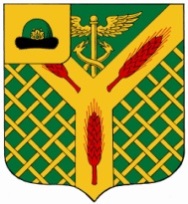 АДМИНИСТРАЦИЯМУНИЦИПАЛЬНОГО ОБРАЗОВАНИЯ-КАЛИНИНСКОЕ СЕЛЬСКОЕ ПОСЕЛЕНИЕУХОЛОВСКОГО  МУНИЦИПАЛЬНОГО РАЙОНА  РЯЗАНСКОЙ ОБЛАСТИПОСТАНОВЛЕНИЕ24 марта 2022 года								             № 18     Об утверждении административного регламента предоставления муниципальной услуги  « Установление  сервитута( публичного сервитута) в отношении земельного участка, находящегося в государственной или муниципальной собственности» на территории муниципального образования – Калининское сельское поселение Ухоловского муниципального района Рязанской области       В соответствии с Федеральным законом от 06.10.2003 г. № 131-ФЗ «Об общих принципах организации местного самоуправления в Российской Федерации», Федеральным законом от 27.07.2010 г. № 210-ФЗ «Об организации предоставления государственных и муниципальных услуг», руководствуясь Уставом муниципального образования - Калининское сельское поселение Ухоловского муниципального района Рязанской области, администрация Калининского сельского поселения 	ПОСТАНОВЛЯЕТ:   1.Утвердить административный регламент предоставления муниципальной услуги   « Установление  сервитута( публичного сервитута) в отношении земельного участка, находящегося в государственной или муниципальной собственности» на территории муниципального образования – Калининское сельское поселение Ухоловского муниципального района Рязанской области» в новой редакции согласно приложению к настоящему постановлению.      2. Постановление администрации муниципального образования - Калининское сельское поселение от 04.09.2015 г. № 66 «Об  утверждении  административного регламента представления муниципальной услуги «Заключение соглашения об установлении сервитута в отношении земельного участка, находящегося в муниципальной собственности» (в ред. постановлений от 23.12.2015 г.  № 152,                       от 01.06.2016 г. № 75 ) признать утратившим силу.       3. Настоящее постановление вступает в силу с 01.04.2022г. и подлежит официальному опубликованию в информационном бюллетене «Вестник Калининского сельского поселения» и размещению на официальном сайте администрации муниципального образования – Калининское сельское поселение в информационно-телекоммуникационной сети «Интернет».     4. Контроль за исполнением данного постановления оставляю за собой.Глава администрации муниципального образования –Калининское сельское поселение Ухоловского муниципального района Рязанской области                	                                                       А.А. Воронкова  Приложение к постановлению администрации муниципального образования-Калининское сельское поселениеУхоловского муниципального района Рязанской области                                                                                                                         от 24 марта 2022 г. № 18АДМИНИСТРАТИВНЫЙ РЕГЛАМЕНТпредоставления муниципальной услуги « Установление  сервитута( публичного сервитута) в отношении земельного участка, находящегося в государственной или муниципальной собственности» на территории муниципального образования – Калининское сельское поселение Ухоловского муниципального района Рязанской областиI. Общие положенияПредмет регулирования административного регламента1.1. Предметом регулирования административного регламента предоставления муниципальной услуги « Установление  сервитута( публичного сервитута) в отношении земельного участка, находящегося в государственной или муниципальной собственности» на территории муниципального образования – Калининское сельское поселение Ухоловского муниципального района Рязанской области» (далее - административный регламент) являются отношения, возникающие между юридическими и физическими лицами и Администрацией муниципального образования – Калининское сельское поселение Ухоловского муниципального района Рязанской области, предоставляющей муниципальную услугу (далее - Администрация), связанные с предоставлением муниципальной услуги « Установление  сервитута( публичного сервитута) в отношении земельного участка, находящегося в государственной или муниципальной собственности» на территории муниципального образования – Калининское сельское поселение Ухоловского муниципального района Рязанской области» на территории соответствующего сельского поселения (далее - муниципальная услуга).1.2. Административный регламент предоставления муниципальной услуги разработан в целях повышения качества предоставления и доступности муниципальной услуги, создания комфортных условий для получения результатов предоставления муниципальной услуги.1.3. Административный регламент определяет состав, последовательность и сроки выполнения административных процедур, требования к порядку их выполнения, в том числе особенности выполнения административных процедур в электронной форме при предоставлении муниципальной услуги.1.4. Задачей Административного регламента является упорядочение административных процедур и административных действий по предоставлению муниципальной услуги.Круг Заявителей1.4. Заявителями в предоставлении муниципальной услуги являются физические и юридические лица, заинтересованные в заключении соглашения об установлении сервитута в отношении земельного участка, находящегося в муниципальной собственности (далее – Заявитель).1.5. Представитель заявителя – физическое лицо, действующее от имени заявителя. Полномочия представителя заявителя при предоставлении муниципальной услуги подтверждаются доверенностью, за исключением лиц, имеющих право действовать без доверенности от имени заявителя. Доверенность от имени юридического лица выдается за подписью его руководителя или иного лица, уполномоченного на это в соответствии с законом и учредительными документами.Требования к порядку информирования о предоставлениимуниципальной услуги1.6. Информирование о порядке предоставления муниципальной услуги осуществляется:1) непосредственно при личном приеме заявителя в Администрацию или многофункциональном центре предоставления государственных и муниципальных услуг (далее – МФЦ);2) по телефону в Администрации;3) письменно, в том числе посредством электронной почты, факсимильной связи;4) посредством размещения в открытой и доступной форме информации:- в федеральной государственной информационной системе «Единый портал государственных и муниципальных услуг (функций)» (https://www.gosuslugi.ru/) (далее – ЕПГУ);- на «Портале государственных и муниципальных услуг Рязанской области» (https://rpgu.ryazangov.ru/) (далее – РПГУ);- на официальном сайте Администрации http://spkalininskoe-uh62.ru;5) посредством размещения информации на информационных стендах Администрации или многофункционального центра.1.7. Информирование осуществляется по вопросам, касающимся:- способов подачи заявления о заключении соглашения об установлении сервитута (далее – Заявление) (Приложение № 5 к настоящему административному регламенту);- адресов Администрации и многофункциональных центров, обращение в которые необходимо для предоставления муниципальной услуги;- справочной информации о работе Администрации;- документов, необходимых для предоставления муниципальной услуги;- порядка и сроков предоставления муниципальной услуги;- порядка получения сведений о ходе рассмотрения Заявления, и о результатах предоставления муниципальной услуги;- порядка досудебного (внесудебного) обжалования действий (бездействия) должностных лиц Администрации, и принимаемых ими решений при предоставлении муниципальной услуги.Получение информации по вопросам предоставления муниципальной услуги и услуг, которые являются необходимыми и обязательными для предоставления муниципальной услуги осуществляется бесплатно.1.8. При устном обращении Заявителя (лично или по телефону) должностное лицо Администрации, работник многофункционального центра, осуществляющий консультирование, подробно и в вежливой (корректной) форме информирует обратившихся по интересующим вопросам.Ответ на телефонный звонок должен начинаться с информации о наименовании органа, в который позвонил Заявитель, фамилии, имени, отчества (последнее – при наличии) и должности специалиста, принявшего телефонный звонок.Если должностное лицо Администрации не может самостоятельно дать ответ, телефонный звонок должен быть переадресован (переведен) на другое должностное лицо или же обратившемуся лицу должен быть сообщен телефонный номер, по которому можно будет получить необходимую информацию.Если подготовка ответа требует продолжительного времени, он предлагает Заявителю один из следующих вариантов дальнейших действий:- изложить обращение в письменной форме; - назначить другое время для консультаций.Должностное лицо Администрации не вправе осуществлять информирование, выходящее за рамки стандартных процедур и условий предоставления муниципальной услуги, и влияющее прямо или косвенно на принимаемое решение.Продолжительность информирования по телефону не должна превышать 10 минут.Информирование осуществляется в соответствии с графиком приема граждан.1.9. По письменному обращению должностное лицо Администрации, ответственное за предоставление муниципальной услуги, подробно в письменной форме разъясняет гражданину сведения по вопросам, указанным в пункте 1.7 настоящего Административного регламента в порядке, установленном Федеральным законом от 2 мая 2006 г. № 59-ФЗ «О порядке рассмотрения обращений граждан Российской Федерации».1.10. На ЕПГУ размещаются сведения, предусмотренные Положением о федеральной государственной информационной системе «Федеральный реестр государственных и муниципальных услуг (функций)», утвержденным постановлением Правительства Российской Федерации от 24 октября 2011 года № 861.Доступ к информации о сроках и порядке предоставления муниципальной услуги осуществляется без выполнения заявителем каких-либо требований, в том числе без использования программного обеспечения, установка которого на технические средства заявителя требует заключения лицензионного или иного соглашения с правообладателем программного обеспечения, предусматривающего взимание платы, регистрацию или авторизацию заявителя или предоставление им персональных данных.1.11. На официальном сайте Администрации http://spkalininskoe-uh62.ru, на стендах в местах предоставления муниципальной услуги и в многофункциональном центре размещается следующая справочная информация:- о месте нахождения и графике работы Администрации, а также многофункциональных центров;- справочные телефоны Администрации, в том числе номер телефона-автоинформатора (при наличии);- адрес официального сайта, а также электронной почты и (или) формы обратной связи Администрации в сети «Интернет».1.12. В залах ожидания Администрации размещаются нормативные правовые акты, регулирующие порядок предоставления муниципальной услуги, в том числе административный регламент, которые по требованию заявителя предоставляются ему для ознакомления.1.13. Размещение информации о порядке предоставления муниципальной услуги на информационных стендах в помещении многофункционального центра осуществляется в соответствии с соглашением, заключенным между многофункциональным центром и Администрацией с учетом требований к информированию, установленных настоящим административным регламентом.1.14. Информация о ходе рассмотрения Заявления и о результатах предоставления муниципальной услуги может быть получена заявителем (его представителем) в личном кабинете на ЕПГУ, РПГУ, а также в Администрации, при обращении заявителя лично, по телефону посредством электронной почты. Раздел II. Стандарт предоставления муниципальной услугиНаименование муниципальной услуги2.1. Муниципальная услуга, предоставление которой регулируется Административным регламентом, именуется «Заключение соглашения об установлении сервитута в отношении земельного участка, находящегося в муниципальной собственности».Наименование органа местного самоуправления, предоставляющего муниципальную услугу2.2. Муниципальная услуга предоставляется Администрацией муниципального образования – Калининское сельское поселение Ухоловского муниципального района Рязанской области (далее – Администрация).Нормативные правовые акты, регулирующие предоставление муниципальной услуги2.3. Нормативные правовые акты, регулирующие предоставление муниципальной услуги:- Конституция Российской Федерации;- Земельный кодекс Российской Федерации;- Гражданский кодекс Российской Федерации;- Федеральный закон от 13.07.2015 № 218-ФЗ «О государственной регистрации недвижимости»;- Федеральный закон от 25.10.2001 № 137-ФЗ «О введении в действие Земельного кодекса Российской Федерации»; - Федеральный закон от 27.07.2010 № 210-ФЗ «Об организации предоставления государственных и муниципальных услуг»;- Федеральный закон от 02.05.2006 № 59-ФЗ «О порядке рассмотрения обращений граждан Российской Федерации»;- Федеральный закон от 24.11.1995 № 181-ФЗ «О социальной защите инвалидов в Российской Федерации»;- Федеральный закон от 06.10.2003 № 131-ФЗ «Об общих принципах организации местного самоуправления в Российской Федерации»;- Постановление Правительства Российской Федерации от 27.09.2011 № 797 «О взаимодействии между многофункциональными центрами предоставления государственных и муниципальных услуг и федеральными органами исполнительной власти, органами государственных внебюджетных фондов, органами государственной власти субъектов Российской Федерации, органами местного самоуправления»;- Постановление Правительства Российской Федерации от 24.10.2011 № 861 «О федеральных государственных информационных системах, обеспечивающих предоставление в электронной форме государственных и муниципальных услуг (осуществление функций)»;- Постановление Правительства Российской Федерации от 22.12.2012 № 1376 «Об утверждении Правил организации деятельности многофункциональных центров предоставления государственных и муниципальных услуг»;- Постановление Правительства Российской Федерации от 20.11.2012 № 1198 «О федеральной государственной информационной системе, обеспечивающей процесс досудебного, (внесудебного) обжалования решений и действий (бездействия), совершенных при предоставлении государственных и муниципальных услуг»;- Постановление Правительства Российской Федерации от 12.12.2012 года № 1284 «Об оценке гражданами эффективности деятельности руководителей территориальных органов федеральных органов исполнительной власти (их структурных подразделений) и территориальных органов государственных внебюджетных фондов (их региональных отделений) с учетом качества предоставления государственных услуг, руководителей многофункциональных центров предоставления государственных и муниципальных услуг с учетом качества организации предоставления государственных и муниципальных услуг, а  также о  применении результатов указанной оценки как основания для принятия решений о досрочном прекращении исполнения соответствующими руководителями своих должностных обязанностей»;- Постановление Правительства Российской Федерации от 25.06.2012 № 634 «О видах электронной подписи, использование которых допускается при обращении за получением государственных и муниципальных услуг»;- Приказ Минэкономразвития России от 10.10.2018 № 542 «Об утверждении требований к форме ходатайства об установлении публичного сервитута, содержанию обоснования необходимости установления публичного сервитута»;- Настоящий административный регламент.2.3.1. Перечень нормативных правовых актов, регулирующих предоставление муниципальной услуги (с указанием их реквизитов и источников официального опубликования),  размещается в федеральной государственной информационной системе «Федеральный реестр государственных и муниципальных услуг (функций).Результат предоставления муниципальной услуги2.4. Результатом предоставления муниципальной услуги является получение Заявителем и/или выдача (направление) Заявителю одного из следующих документов:- уведомления о возможности заключения соглашения об установлении сервитута в предложенных заявителем границах;- предложения о заключении соглашения об установлении сервитута в иных границах с приложением схемы границ сервитута на кадастровом плане территории;- подписанных экземпляров проекта соглашения об установлении сервитута, если заявление предусматривает установление сервитута в отношении всего земельного участка, а также в случае, предусмотренном пунктом 4 статьи 39.25 Земельного кодекса Российской Федерации;- решения об отказе в установлении сервитута с указанием оснований такого отказа (далее - отказ).Срок предоставления муниципальной услуги2.5. Срок принятия решения о заключении соглашения об установлении сервитута либо подписанных экземпляров проекта соглашения об установлении сервитута, если Заявление предусматривает установление сервитута в отношении всего земельного участка, или в случае, предусмотренном пунктом 4 статьи 39.25 Земельного кодекса Российской Федерации, либо отказа - не более 30 календарных дней с момента поступления комплекта документов в Администрацию.Срок направления Заявителю соглашения об установлении сервитута - не более 30 календарных дней со дня представления Заявителем уведомления о государственном кадастровом учете частей земельных участков, в отношении которых устанавливается сервитут.При направлении Заявления и документов, необходимых для предоставления муниципальной услуги, по почте срок предоставления муниципальной услуги исчисляется со дня поступления заявления и документов, необходимых для предоставления муниципальной услуги (по дате регистрации заявления).Исчерпывающий перечень документов, необходимых в соответствии с нормативными правовыми актами Российской Федерации, нормативными правовыми актами Рязанской области и муниципальными правовыми актами для предоставления муниципальной услуги, услуг, необходимых и обязательных для ее предоставления, подлежащих представлению заявителем (представителем заявителя), в том числе в электронной форме2.6. Для предоставления муниципальной услуги Заявитель представляет в Администрацию или МФЦ заявление о заключении соглашения об установлении сервитута с указанием цели и предполагаемого срока действия сервитута (далее - заявление).Форма Заявления приведена в Приложении № 5 к административному регламенту.К заявлению прилагаются следующие документы:1) документ, удостоверяющий личность Заявителя, являющегося физическим лицом, либо личность представителя физического или юридического лица;2) документ, удостоверяющий полномочия представителя физического или юридического лица, если с заявлением обращается представитель заявителя;3) схема границ сервитута на кадастровом плане территории.Если заявление о заключении соглашения об установлении сервитута предусматривает установление сервитута в отношении всего земельного участка, приложение схемы границ сервитута на кадастровом плане территории к указанному заявлению не требуется.При подаче в соответствии с пунктом 2.5 административного регламента уведомления о государственном кадастровом учете частей земельных участков, в отношении которых устанавливается сервитут, заявитель прилагает к уведомлению документы, указанные в подпунктах 1, 2 настоящего пункта.При представлении заявления и документов, необходимых для предоставления муниципальной услуги, Заявитель предъявляет документ, удостоверяющий его личность. В случае, если с заявлением обращается представитель заявителя, предъявляется оригинал и копия документа, удостоверяющего полномочия физического лица представлять интересы заявителя.Представленные заявителем документы после предоставления муниципальной услуги остаются в Администрации и Заявителю не возвращаются.Исчерпывающий перечень документов, необходимых в соответствии с нормативными правовыми актами для предоставления муниципальной услуги, которые находятся в распоряжении государственных органов, органов местного самоуправления и иных органов и подведомственных им организаций, участвующих в предоставлении муниципальных услуг, и которые заявитель (представитель заявителя) вправе представить по собственной инициативе, а также способы их получения заявителем (представителем заявителя), в том числе в электронной форме, порядок их представления2.7. Администрация самостоятельно в рамках межведомственного взаимодействия запрашивает следующие документы (их копии, сведения, содержащиеся в них):1) при подаче заявления:- выписку из Единого государственного реестра юридических лиц (в отношении юридического лица);2) при подаче в соответствии с пунктом 2.5 административного регламента уведомления о государственном кадастровом учете частей земельных участков, в отношении которых устанавливается сервитут:- кадастровый паспорт (кадастровую выписку) земельного участка, содержащий необходимые сведения о части земельного участка, в отношении которой устанавливается сервитут.Заявитель вправе представить документы и (или) сведения, указанные в настоящем пункте по собственной инициативе.Администрация осуществляет подготовку и направление следующих межведомственных запросов в целях получения документов (их копий, сведений, содержащихся в них), указанных в настоящем пункте административного регламента:- в УФНС России по Рязанской области о предоставлении сведений из Единого государственного реестра юридических лиц;- в ФБГУ «ФКП Росреестра» по Рязанской области о предоставлении кадастрового паспорта (кадастровой выписки) земельного участка.Кроме того, Администрация самостоятельно запрашивает в режиме межведомственного взаимодействия в ФБГУ «ФКП Росреестра» по Рязанской области кадастровый план территории.Администрация, МФЦ не вправе требовать от заявителя:а) представления документов и информации или осуществления действий, представление или осуществление которых не предусмотрено нормативными правовыми актами, регулирующими отношения, возникающие в связи с предоставлением муниципальной услуги;б) представления документов и информации, которые находятся в распоряжении органов, предоставляющих государственные услуги, и органов, предоставляющих муниципальные услуги, иных государственных органов, органов местного самоуправления, организаций в соответствии с нормативными правовыми актами Российской Федерации, нормативными правовыми актами Рязанской области, муниципальными правовыми актами муниципального образования – Калининское сельское поселение Ухоловского муниципального района Рязанской области.Исчерпывающий перечень оснований для отказа в приеме документов, необходимых для муниципальной услуги2.8. Исчерпывающий перечень оснований для отказа в приеме документов, необходимых для предоставления муниципальной услуги:- непредставление Заявителем документа, удостоверяющего его личность;- непредставление представителем заявителя документа, удостоверяющего личность и полномочия.Перечень оснований для приостановления или отказа в предоставлении муниципальной услуги	2.9. Приостановление предоставления муниципальной услуги нормативными правовыми актами Российской Федерации, нормативными правовыми актами Рязанской области, муниципальными правовыми актами муниципального образования – Калининское сельское поселение Ухоловского муниципального района Рязанской области не предусмотрено.Исчерпывающий перечень оснований для отказа в предоставлении муниципальной услуги: 1) заявление об установлении сервитута направлено в орган исполнительной власти или орган местного самоуправления, которые не вправе заключать соглашение об установлении сервитута;2) планируемое на условиях сервитута использование земельного участка не допускается в соответствии с федеральными законами;3) установление сервитута приведет к невозможности использовать земельный участок в соответствии с его разрешенным использованием или к существенным затруднениям в использовании земельного участка;4) документы (сведения), представленные заявителем, противоречат документам (сведениям), полученным в рамках межведомственного взаимодействия.Порядок, размер и основания взимания государственной пошлины или иной платы, взимаемой за предоставление муниципальной услуги2.10. Взимание платы за предоставление муниципальной услуги нормативными правовыми актами не предусмотрено.III. Состав, последовательность и сроки выполнения административных процедур (действий), требования к порядку их выполнения, в том числе особенности выполнения административных процедур (действий) в электронной форме3.1. Предоставление муниципальной услуги включает в себя следующие административные процедуры:а) прием заявления и документов;б) рассмотрение Администрацией представленных документов;в) межведомственное информационное взаимодействие;г) подготовка результата предоставления муниципальной услуги;д) выдача (направление) Заявителю результата предоставления муниципальной услуги;е) выдача результата предоставления муниципальной услуги МФЦ.3.2. Административная процедура по приему заявления и документов.3.2.1. Основанием для начала административной процедуры по приему заявления и документов является обращение Заявителя или его представителя в Администрацию или МФЦ с Заявлением и документами, предусмотренными пунктом 2.6 административного регламента.3.2.2.Должностное лицо Администрации или МФЦ, ответственное за прием и регистрацию документов:а) устанавливает предмет обращения;б) проверяет документ, удостоверяющий личность Заявителя, в случае если заявление представлено Заявителем при личном обращении;в) проверяет полномочия представителя заявителя действовать от имени юридического лица;г) проверяет Заявление и комплект прилагаемых документов на соответствие их по содержанию требованиям пунктов 2.8, 2.9 административного регламента;д) принимает Заявление и документы;е) регистрирует Заявление в порядке делопроизводства Администрации, а в случае обращения заявителя в МФЦ -  регистрирует Заявление в автоматизированной информационной системе многофункционального центра (далее - АИС МФЦ) при отсутствии оснований, предусмотренных административным регламентом.3.2.3. Должностное лицо Администрации или МФЦ, ответственное за прием и регистрацию документов, оформляет расписку в получении документов (согласно Приложению № 6 к настоящему административному регламенту – при необходимости) в двух экземплярах, первый экземпляр выдается Заявителю, второй экземпляр прикладывается к принятому заявлению. В расписке указывается дата и перечень представленных документов, документов, которые будут получены по межведомственным запросам. 3.2.4. Результатом выполнения административной процедуры по приему Заявления и документов является принятое и зарегистрированное Заявление (Приложение № 5) с прилагаемыми к нему документами.3.2.5. Способом фиксации результата выполнения административной процедуры по приему Заявления и документов является принятое и зарегистрированное Заявление с прилагаемыми к нему документами в порядке делопроизводства.3.3. Административная процедура по рассмотрению Администрацией  представленных документов.3.3.1. Основанием для начала административной процедуры по рассмотрению Администрацией представленных документов является получение должностным лицом Администрации, ответственным за прием документов, заявления с комплектом прилагаемых документов.3.3.2. Должностное лицо Администрации, ответственное за рассмотрение поступившего Заявления, самостоятельно осуществляет контроль сроков рассмотрения Заявления.3.3.3. Результатом выполнения административной процедуры по рассмотрению Администрацией представленных документов является зарегистрированное Заявление с прилагаемыми к нему документами, переданное на исполнение должностному лицу Администрации, ответственному за рассмотрение поступившего Заявления.3.3.4. Способом фиксации результата выполнения административной процедуры по рассмотрению Администрацией представленных документов является регистрация Администрацией Заявления в порядке делопроизводства.3.3.5. Максимальный срок административной процедуры - 1 рабочий день следующий за днем поступления документов в Администрацию.3.4. Административная процедура по межведомственному информационному взаимодействию.3.4.1. В зависимости от представленных документов должностное лицо Администрации, ответственное за рассмотрение поступившего заявления, осуществляет подготовку и направление межведомственных запросов:1) в ФНС России о предоставлении сведений из Единого государственного реестра юридических лиц. Сведения запрашиваются о юридическом лице, обратившемся с заявлением, в случае поступления заявления без приложения документов, предусмотренных пунктом 2.7 административного регламента;2) в ФГБУ «ФКП Росреестра» о предоставлении кадастрового плана территории. Запрашивается кадастровый план территории, на которой расположен земельный участок, в отношении которого (части которого) устанавливается сервитут;3) в ФГБУ «ФКП Росреестра» о предоставлении кадастрового паспорта (кадастровой выписки) земельного участка, в отношении которого (части которого) устанавливается сервитут.3.4.2. Основаниями для начала административной процедуры по межведомственному информационному взаимодействию (далее - межведомственное взаимодействие) являются:- поступление заявления без приложения документов, предусмотренных пунктом 2.7 административного регламента;- поступление уведомления о государственном кадастровом учете частей земельных участков, в отношении которых устанавливается сервитут, в соответствии с пунктом 2.5 административного регламента без приложения документов, предусмотренных пунктом 2.7. административного регламента;- получение кадастрового  плана территории.3.4.3. При приеме заявления о предоставлении муниципальной услуги с приложением документов, которые представляются гражданами по собственной инициативе, предусмотренные пунктом 2.7. административного регламента, административная процедура по межведомственному информационному взаимодействию не проводится. В этом случае должностное лицо, ответственное за рассмотрение поступившего заявления, приступает к выполнению административной процедуры по проверке полноты и достоверности сведений о заявителе.3.4.4. В течение 1 рабочего дня, следующего за днем получения запрашиваемой информации (документов), должностное лицо, ответственное за рассмотрение поступившего заявления, проверяет полноту полученной информации (документов).3.4.5. В случае поступления запрошенной информации (документов) не в полном объеме или содержащей противоречивые сведения должностное лицо, ответственное за рассмотрение поступившего заявления, уточняет запрос и направляет его повторно. При отсутствии указанных недостатков вся запрошенная информация (документы), полученная в рамках межведомственного информационного взаимодействия, приобщается к материалам личного дела.3.4.6. Результатом выполнения административной процедуры по межведомственному взаимодействию являются документы или сведения, указанные в Административном регламенте, полученные по межведомственным запросам.3.4.7. Способом фиксации результата выполнения административной процедуры по межведомственному взаимодействию является регистрация межведомственного запроса о представлении сведений или документов в порядке делопроизводства.3.4.8. Максимальный срок административной процедуры составляет 5 рабочих дней, а в случае направления повторного запроса - 10 рабочих дней.3.5. Административная процедура по подготовке результата предоставления муниципальной услуги.3.5.1. Выполнение административной процедуры по подготовке результата предоставления муниципальной услуги осуществляется в три этапа:1) подготовка уведомления о возможности заключения соглашения об установлении сервитута в предложенных заявителем границах (по форме Приложения № 1), согласия либо предложение о заключении соглашения об установлении сервитута в иных границах с приложением схемы границ сервитута на кадастровом плане территории (по форме Приложения № 2);2) выполнение кадастровых работ, в результате которых обеспечивается подготовка документов, содержащих необходимые для осуществления государственного кадастрового учета сведения о части земельного участка, в отношении которой устанавливается данный сервитут;3) подготовка проекта соглашения об установлении сервитута (по форме Приложения      № 3).3.5.2. Обеспечение выполнения кадастровых работ, в результате которых обеспечивается подготовка документов, содержащих необходимые для осуществления государственного кадастрового учета сведения о части земельного участка, в отношении которой устанавливается данный сервитут, является обязанностью заявителя, порядок и сроки их выполнения не являются предметом регулирования административного регламента.3.5.3. Подготовка уведомления о возможности заключения соглашения об установлении сервитута в предложенных заявителем границах либо предложения о заключении соглашения об установлении сервитута в иных границах с приложением схемы границ сервитута на кадастровом плане территории.В случае наличия оснований для отказа в предоставлении муниципальной услуги, предусмотренных пунктом 2.9 административного регламента, должностное лицо Администрации, ответственное за рассмотрение поступившего заявления, осуществляет подготовку проекта отказа (по форме Приложения № 4). Максимальный срок подготовки проекта отказа - 2 рабочих дня.Отказ оформляется письмом на бланке Администрации. В отказе указываются основания отказа со ссылкой на нормативные акты.В случае отсутствия оснований для отказа в предоставлении муниципальной услуги, предусмотренных пунктом 2.9 административного регламента, должностное лицо Администрации, ответственное за рассмотрение поступившего заявления, осуществляет подготовку уведомления о возможности заключения соглашения об установлении сервитута в предложенных заявителем границах (по форме Приложения № 1) либо предложения о заключении соглашения об установлении сервитута в иных границах (по форме Приложения  № 2) с приложением схемы границ сервитута на кадастровом плане территории.Уведомление о возможности заключения соглашения об установлении сервитута в предложенных заявителем границах либо предложение о заключении соглашения об установлении сервитута в иных границах оформляются письмом на бланке Администрации.В случае поступления заявления об установлении сервитута в отношении всего земельного участка или в случае, предусмотренном пунктом 4 статьи 39.25 Земельного кодекса Российской Федерации, подготовка уведомления о возможности заключения соглашения об установлении сервитута в предложенных заявителем границах либо предложения о заключении соглашения об установлении сервитута в иных границах с приложением схемы границ сервитута на кадастровом плане территории не проводится, в этом случае должностное лицо Администрации, ответственное за рассмотрение поступившего заявления, приступает к подготовке проекта соглашения об установлении сервитута.3.5.4. Выполнение кадастровых работ, в результате которых обеспечивается подготовка документов, содержащих необходимые для осуществления государственного кадастрового учета сведения о части земельного участка, в отношении которой устанавливается данный сервитут.Лицо, по заявлению которого выдано (направлено) уведомление о возможности заключения соглашения об установлении сервитута в предложенных заявителем границах либо предложение о заключении соглашения об установлении сервитута в иных границах с приложением схемы границ сервитута на кадастровом плане территории, обеспечивает выполнение кадастровых работ, в результате которых обеспечивается подготовка документов, содержащих необходимые для осуществления государственного кадастрового учета сведения о части земельного участка, в отношении которой устанавливается данный сервитут (далее - кадастровые работы), и обращается с заявлением о государственном кадастровом учете таких земельных участков.Порядок обращения заявителя за выполнением кадастровых работ, в результате которых обеспечивается подготовка документов, содержащих необходимые для осуществления государственного кадастрового учета сведения о части земельного участка, в отношении которой устанавливается данный сервитут, а также с заявлением о государственном кадастровом учете не является предметом регулирования административного регламента.3.5.5. Подготовка проекта соглашения об установлении сервитута.Основанием для начала административной процедуры по подготовке проекта соглашения об установлении сервитута является поступление в Администрацию заявления об установлении сервитута в отношении всего земельного участка, а также в случае, предусмотренном пунктом 4 статьи 39.25 Земельного кодекса Российской Федерации, либо уведомления заявителя о государственном кадастровом учете частей земельных участков, в отношении которых устанавливается сервитут (далее - уведомление). Должностное лицо Администрации, ответственное за рассмотрение поступившего заявления об установлении сервитута (уведомления), осуществляет подготовку проекта постановления Администрации о заключении соглашения об установлении сервитута в течение 2 рабочих дней со дня представления в Администрацию кадастрового паспорта земельного участка, содержащего в том числе сведения о части земельного участка, в отношении которой устанавливается данный сервитут.В случае установления платы по соглашению об установлении сервитута в соответствии с законодательством Российской Федерации об оценочной деятельности, подготовка проекта постановления Администрации о заключении соглашения об установлении сервитута проводится на основании отчета независимого оценщика об определении такой платы (далее - отчет независимого оценщика об определении платы) в течение 2 рабочих дней со дня представления в Администрацию отчета независимого оценщика об определении платы.Регистрация постановления Администрации о заключении соглашения об установлении сервитута осуществляется в течение 1 рабочего дня.На основании принятого постановления Администрации о заключении соглашения об установлении сервитута должностное лицо Администрации, ответственное за рассмотрение поступившего заявления об установлении сервитута (уведомления), осуществляет подготовку проекта соглашения об установлении сервитута (по форме Приложения № 3).Максимальный срок подготовки проекта соглашения об установлении сервитута - 5 рабочих дней со дня принятия постановления Администрации о заключении соглашения об установлении сервитута.Результатом выполнения административной процедуры по подготовке результата предоставления муниципальной услуги является:- уведомление о возможности заключения соглашения об установлении сервитута в предложенных заявителем границах (Приложение № 1);- предложение о заключении соглашения об установлении сервитута в иных границах с приложением схемы границ сервитута на кадастровом плане территории (Приложение № 2);- проект соглашения об установлении сервитута (Приложение № 3);- отказ в установлении сервитута (Приложение № 4).Способом фиксации результата выполнения административной процедуры по подготовке результата предоставления муниципальной услуги является регистрация документов в порядке делопроизводства установленного в Администрации.3.6. Административная процедура по выдаче (направлению) заявителю результата предоставления муниципальной услуги Администрацией.3.6.1. Основанием для начала административной процедуры по выдаче (направлению) заявителю результата предоставления муниципальной услуги Администрацией является окончание административной процедуры по подготовке и оформлению результата предоставления муниципальной услуги в случае, когда заявитель указал в заявлении способ получения результата предоставления муниципальной услуги: получить в Администрации или почтовым отправлением по адресу, указанному в заявлении.3.6.2. Должностное лицо Администрации, ответственное за выдачу (направление) документов, выдает (направляет почтовым отправлением заказным письмом по адресу, указанному в заявлении) заявителю результат предоставления муниципальной услуги.3.6.3. Результатом административной процедуры по выдаче (направлению) заявителю результата предоставления муниципальной услуги Администрацией является выдача (направление) заявителю результата предоставления муниципальной услуги.3.6.4. Способом фиксации результата выполнения административной процедуры по выдаче (направлению) заявителю результата предоставления муниципальной услуги Администрацией является отметка о выдаче (направлении) заявителю результата предоставления муниципальной услуги в порядке делопроизводства.3.6.5. Максимальный срок административной процедуры - 1 рабочий день.3.7. Административная процедура по выдаче заявителю результата предоставления муниципальной услуги МФЦ.3.7.1. Основанием для начала административной процедуры по выдаче заявителю результата предоставления муниципальной услуги МФЦ является поступление должностному лицу МФЦ, ответственному за выдачу результата предоставления муниципальной услуги, документа, являющегося результатом предоставления муниципальной услуги.3.7.2. Должностное лицо МФЦ, ответственное за выдачу результата предоставления муниципальной услуги, в течение 1 рабочего дня со дня приема от Администрации результата предоставления муниципальной услуги сообщает заявителю лично, по телефону или электронной почте о результате предоставления муниципальной услуги.3.7.3. Должностное лицо МФЦ, ответственное за выдачу документов:устанавливает личность заявителя, в том числе проверяет документ, удостоверяющий личность;проверяет правомочность заявителя, в том числе полномочия представителя заявителя действовать от имени заявителя при получении результата предоставления муниципальной услуги;выясняет у заявителя номер, указанный в расписке в получении документов;находит документы по предоставлению муниципальной услуги (по номеру, указанному в расписке), а также документы, подлежащие выдаче;делает запись в расписке или АИС МФЦ о выдаче документов;знакомит заявителя с перечнем выдаваемых документов (оглашает названия выдаваемых документов). Заявитель расписывается в получении результата предоставления муниципальной услуги в расписке;выдает результат предоставления муниципальной услуги заявителю в одном подлинном экземпляре.Результатом административной процедуры по выдаче заявителю результата предоставления муниципальной услуги МФЦ является выдача заявителю документов, являющихся результатом предоставления муниципальной услуги через МФЦ. Способом фиксации результата выполнения административной процедуры по выдаче заявителю результата предоставления муниципальной услуги МФЦ является регистрация документов, являющихся результатом предоставления муниципальной услуги, в АИС МФЦ.Раздел IV. Формы контроля за исполнением административного регламентаПорядок осуществления текущего контроля за соблюдением и исполнением ответственными должностными лицами положений регламента и иных нормативных правовых актов, устанавливающих требования к предоставлению муниципальной услуги, а также принятием ими решений4.1. Текущий контроль за соблюдением и исполнением настоящего административного регламента, иных нормативных правовых актов, устанавливающих требования к предоставлению муниципальной услуги, осуществляется на постоянной основе должностными лицами Администрации, уполномоченными на осуществление контроля за предоставлением муниципальной услуги.Для текущего контроля используются сведения служебной корреспонденции, устная и письменная информация специалистов Администрации.Текущий контроль осуществляется путем проведения проверок:- решений о предоставлении (об отказе в предоставлении) муниципальной услуги;- выявления и устранения нарушений прав граждан;- рассмотрения, принятия решений и подготовки ответов на обращения граждан, содержащие жалобы на решения, действия (бездействие) должностных лиц отдела строительства Администрации.Порядок и периодичность осуществления плановых и внеплановыхпроверок полноты и качества предоставления муниципальной услуги, в том числе порядок и формы контроля за полнотой и качеством предоставления муниципальной услуги4.2. Контроль за полнотой и качеством предоставления муниципальной услуги включает в себя проведение плановых и внеплановых проверок.4.3. Плановые проверки осуществляются на основании годовых планов работы Администрации, утверждаемых ее главой. При плановой проверке полноты и качества предоставления муниципальной услуги контролю подлежат:- соблюдение сроков предоставления муниципальной услуги;- соблюдение положений настоящего административного регламента;- правильность и обоснованность принятого решения об отказе в предоставлении муниципальной услуги.Основанием для проведения внеплановых проверок являются:- получение от государственных органов, органов местного самоуправления информации о предполагаемых или выявленных нарушениях нормативных правовых актов Российской Федерации и нормативных правовых актов муниципального образования – Калининское сельское поселение Ухоловского муниципального района Рязанской области;- обращения граждан и юридических лиц на нарушения законодательства, в том числе на качество предоставления муниципальной услуги.Ответственность должностных лиц за решения и действия (бездействие), принимаемые (осуществляемые) ими в ходе предоставления муниципальной услуги4.5. По результатам проведенных проверок в случае выявления нарушений положений настоящего административного регламента, и нормативных правовых актов муниципального образования – Калининское сельское поселение Ухоловского муниципального района Рязанской области, осуществляется привлечение виновных лиц к ответственности в соответствии с законодательством Российской Федерации.Персональная ответственность должностных лиц Администрации за правильность и своевременность принятия решения о предоставлении (об отказе в предоставлении) муниципальной услуги закрепляется в их должностных регламентах в соответствии с требованиями законодательства.Требования к порядку и формам контроля за предоставлением муниципальной услуги, в том числе со стороны граждан, их объединений и организаций4.6. Граждане, их объединения и организации имеют право осуществлять контроль за предоставлением муниципальной услуги путем получения информации о ходе предоставления муниципальной услуги, в том числе о сроках завершения административных процедур (действий).Граждане, их объединения и организации также имеют право:- направлять замечания и предложения по улучшению доступности и качества предоставления муниципальной услуги;- вносить предложения о мерах по устранению нарушений настоящего административного регламента.4.7. Должностные лица Администрации принимают меры к прекращению допущенных нарушений, устраняют причины и условия, способствующие совершению нарушений.Информация о результатах рассмотрения замечаний и предложений граждан, их объединений и организаций доводится до сведения лиц, направивших эти замечания и предложения.Раздел V. Досудебный (внесудебный) порядок обжалования решений и действий (бездействия) органа, предоставляющего муниципальную услугу, а также их должностных лиц, муниципальных служащих5.1. Заявитель имеет право на обжалование решения и (или) действий (бездействия) Администрации, ее должностных лиц, многофункционального центра, а также работника многофункционального центра при предоставлении муниципальной услуги в досудебном (внесудебном) порядке (далее – жалоба).Органы местного самоуправления, организации и уполномоченные на рассмотрение жалобы лица, которым может быть направлена жалоба заявителя в досудебном (внесудебном) порядке5.2. В досудебном (внесудебном) порядке Заявитель (представитель) вправе обратиться с жалобой в письменной форме на бумажном носителе или в электронной форме:- в Администрацию – на решение и (или) действия (бездействие) должностного лица Администрации, на решение и действия (бездействие) Администрации, и главы такой администрации;- к руководителю многофункционального центра – на решения и действия (бездействие) работника многофункционального центра;- к учредителю многофункционального центра – на решение и действия (бездействие) многофункционального центра.В Администрации, многофункциональном центре, у учредителя многофункционального центра определяются уполномоченные на рассмотрение жалоб должностные лица.Способы информирования заявителей о порядке подачи и рассмотрения жалобы, в том числе с использованием Единого портала государственных и муниципальных услуг (функций)5.3. Информация о порядке подачи и рассмотрения жалобы размещается на информационных стендах в местах предоставления муниципальной услуги, на сайте Администрации, ЕПГУ, РПГУ, а также предоставляется в устной форме по телефону и (или) на личном приеме либо в письменной форме почтовым отправлением по адресу, указанному Заявителем (представителем).Перечень нормативных правовых актов, регулирующих порядок досудебного (внесудебного) обжалования действий (бездействия) и (или) решений, принятых (осуществленных) в ходе предоставления муниципальной услуги5.4. Порядок досудебного (внесудебного) обжалования решений и действий (бездействия) Администрации, предоставляющей муниципальную услугу, а также ее должностных лиц регулируется:- Федеральным законом от 27.07.2010 № 210-ФЗ «Об организации предоставления государственных и муниципальных услуг»;- муниципальным правовым актом муниципального образования – Калининское сельское поселение Ухоловского муниципального района регламентирующим правила (порядок) подачи и рассмотрения жалоб на решения и действия (бездействие) Администрации и ее должностных лиц, муниципальных служащих;- постановлением Правительства Российской Федерации от 20 ноября 2012 года № 1198 «О федеральной государственной информационной системе, обеспечивающей процесс досудебного (внесудебного) обжалования решений и действий (бездействия), совершенных при предоставлении государственных и муниципальных услуг».Раздел VI. Особенности выполнения административных процедур (действий) в многофункциональных центрах предоставления государственных и муниципальных услугИсчерпывающий перечень административных процедур (действий) при предоставлении муниципальной услуги, выполняемых многофункциональными центрами6.1 Многофункциональный центр осуществляет:- информирование Заявителей о порядке предоставления муниципальной услуги в многофункциональном центре, по иным вопросам, связанным с предоставлением муниципальной услуги, а также консультирование заявителей о порядке предоставления муниципальной услуги в многофункциональном центре;- выдачу Заявителю результата предоставления муниципальной услуги, на бумажном носителе, подтверждающих содержание электронных документов, направленных в многофункциональный центр по результатам предоставления муниципальной услуги, а также выдача документов, включая составление на бумажном носителе и заверение выписок из информационных систем органов, предоставляющих муниципальных услуг;- иные процедуры и действия, предусмотренные Федеральным законом № 210-ФЗ.В соответствии с частью 1.1 статьи 16 Федерального закона № 210-ФЗ для реализации своих функций многофункциональные центры вправе привлекать иные организации. Информирование заявителей6.2. Информирование Заявителя многофункциональными центрами осуществляется следующими способами: а) посредством привлечения средств массовой информации, а также путем размещения информации на официальных сайтах и информационных стендах многофункциональных центров;б) при обращении заявителя в многофункциональный центр лично, по телефону, посредством почтовых отправлений, либо по электронной почте.При личном обращении работник многофункционального центра подробно информирует заявителей по интересующим их вопросам в вежливой корректной форме с использованием официально-делового стиля речи. Рекомендуемое время предоставления консультации – не более 15 минут, время ожидания в очереди в секторе информирования для получения информации о муниципальных услугах не может превышать 15 минут.Ответ на телефонный звонок должен начинаться с информации о наименовании организации, фамилии, имени, отчестве и должности работника многофункционального центра, принявшего телефонный звонок. Индивидуальное устное консультирование при обращении заявителя по телефону работник многофункционального центра осуществляет не более 10 минут. В случае если для подготовки ответа требуется более продолжительное время, работник многофункционального центра, осуществляющий индивидуальное устное консультирование по телефону, может предложить заявителю:- изложить обращение в письменной форме (ответ направляется Заявителю в соответствии со способом, указанным в обращении);- назначить другое время для консультаций.При консультировании по письменным обращениям заявителей ответ направляется в письменном виде в срок не позднее 30 календарных дней с момента регистрации обращения в форме электронного документа по адресу электронной почты, указанному в обращении, поступившем в многофункциональный центр в форме электронного документа, и в письменной форме по почтовому адресу, указанному в обращении, поступившем в многофункциональный центр в письменной форме.Выдача заявителю результата предоставления муниципальной услуги6.3. При наличии в Заявлении указания о выдаче результатов оказания услуги через многофункциональный центр, Администрация передает документы в многофункциональный центр для последующей выдачи заявителю (представителю) способом, согласно заключенным соглашениям о взаимодействии между Администрацией и многофункциональным центром в порядке, утвержденном постановлением Правительства Российской Федерации от 27 сентября 2011 г. № 797 «О взаимодействии между многофункциональными центрами предоставления государственных и муниципальных услуг и федеральными органами исполнительной власти, органами государственных внебюджетных фондов, органами государственной власти субъектов Российской Федерации, органами местного самоуправления». Порядок и сроки передачи Администрацией таких документов в многофункциональный центр определяются соглашением о взаимодействии, заключенным ими в порядке, установленном постановлением Правительства Российской Федерации от 27 сентября 2011 г.  № 797 «О взаимодействии между многофункциональными центрами предоставления государственных и муниципальных услуг и федеральными органами исполнительной власти, органами государственных внебюджетных фондов, органами государственной власти субъектов Российской Федерации, органами местного самоуправления».6.4. Прием Заявителей для выдачи документов, являющихся результатом муниципальной услуги, в порядке очередности при получении номерного талона из терминала электронной очереди, соответствующего цели обращения, либо по предварительной записи.Работник многофункционального центра осуществляет следующие действия:- устанавливает личность Заявителя на основании документа, удостоверяющего личность в соответствии с законодательством Российской Федерации;- проверяет полномочия представителя заявителя (в случае обращения представителя заявителя);- определяет статус исполнения уведомления об окончании строительства в ГИС;- распечатывает результат предоставления муниципальной услуги в виде экземпляра электронного документа на бумажном носителе и заверяет его с использованием печати многофункционального центра (в предусмотренных нормативными правовыми актами Российской Федерации случаях – печати с изображением Государственного герба Российской Федерации);- заверяет экземпляр электронного документа на бумажном носителе с использованием печати многофункционального центра (в предусмотренных нормативными правовыми актами Российской Федерации случаях – печати с изображением Государственного герба Российской Федерации);- выдает документы Заявителю, при необходимости запрашивает у заявителя подписи за каждый выданный документ;- запрашивает согласие Заявителя на участие в смс-опросе для оценки качества предоставленных услуг многофункциональным центром.                                                                                  Форма уведомления о возможности заключения                                                                                  соглашения об установлении сервитута в                                                                                   предложенных заявителем границахАдминистрация муниципального образования – Калининское сельское поселение Ухоловского муниципального района Рязанской области                                                         Кому _________________________________________________                                                         ИНН _________________________________________________                                                         Представитель: ________________________________________                                                         ______________________________________________________                                                                                                 (контактные данные заявителя, представителя)                                                         Тел. __________________________________________________                                                          Эл. почта _____________________________________________УВЕДОМЛЕНИЕо возможности заключения соглашения об установлении сервитута в предложенных заявителем границах«_____» _______________ 20 __ г.                                                                                     № ________	По результатам рассмотрения запроса № _____ от «_____» _____________ 20 __ г. об установлении сервитута с целью ________________________________________________________________________________________________________________________________________(размещение линейных объектов и иных сооружений; проведение изыскательских работ; недропользование; проход (проезд) через соседний участок; строительство, реконструкция, эксплуатация линейных объектов)на земельном участке: ___________________________________________________________________________________________________________________________________________(кадастровые номера (при их наличии) земельных участков, в отношении которых устанавливается публичный сервитут)расположенном ____________________________________________________________________;                                            (адрес (адреса) и описание местоположения земельных участков или земель)на части земельного участка______________________________________________________________________________________________________________________________________(кадастровые номера (при их наличии) земельных участков, в отношении которых устанавливается публичный сервитут)расположенного ___________________________________________________________________;                                            (адрес (адреса) и описание местоположения земельных участков или земель)площадью: ________________________________________________________________________	Уведомляем об установлении сервитута в предложенных заявителем границах __________________________________________________________________________________________(границы территории, в отношении которой устанавливается сервитут)_____________________________________                   ____________________________________        (должность уполномоченного сотрудника)                                                 (подпись, инициалы, фамилия)                                                                                     Форма предложения о заключении соглашения                                                                                     об установлении сервитута в иных границах                                                                                     с приложением схемы границ сервитута на                                                                                     кадастровом плане территорииАдминистрация муниципального образования – Калининское сельское поселение Ухоловского муниципального района Рязанской области                                                         Кому _________________________________________________                                                         ИНН _________________________________________________                                                         Представитель: ________________________________________                                                         ______________________________________________________                                                                                                 (контактные данные заявителя, представителя)                                                         Тел. __________________________________________________                                                          Эл. почта _____________________________________________ПРЕДЛОЖЕНИЕо заключении соглашения об установлении сервитута«_____» _______________ 20 __ г.                                                                                     № ________По результатам рассмотрения запроса № _____ от «_____» _____________ 20 __ г. об установлении сервитута с целью ________________________________________________________________________________________________________________________________________(размещение линейных объектов и иных сооружений; проведение изыскательских работ; недропользование; проход (проезд) через соседний участок; строительство, реконструкция, эксплуатация линейных объектов)на земельном участке: ___________________________________________________________________________________________________________________________________________(кадастровые номера (при их наличии) земельных участков, в отношении которых устанавливается публичный сервитут)расположенном ____________________________________________________________________;                                            (адрес (адреса) и описание местоположения земельных участков или земель)на части земельного участка______________________________________________________________________________________________________________________________________(кадастровые номера (при их наличии) земельных участков, в отношении которых устанавливается публичный сервитут)расположенного ___________________________________________________________________;                                            (адрес (адреса) и описание местоположения земельных участков или земель)площадью: ________________________________________________________________________;предлагаем ________________________________________________________________________                                     (предложение о заключении соглашения об установлении сервитута в иных границах)Границы __________________________________________________________________________(предлагаемые границы территории, в отношении которой устанавливается сервитут)	Приложение: схема границ сервитута на кадастровом плане территории._____________________________________                   ____________________________________        (должность уполномоченного сотрудника)                                                 (подпись, инициалы, фамилия)                                                                   Форма проекта соглашения об установлении сервитутаСОГЛАШЕНИЕ № ___об установлении сервитута__________________________                                                    «_____» _______________ 20 ___ г.             (место заключения)	Администрация муниципального образования – Калининское сельское поселение Ухоловского муниципального района Рязанской области в лице ___________________________                                                                                                                (ФИО, должность уполномоченного__________________________________________________________________________________сотрудника подписавшего проект соглашения)действующего(ей) на основании______________________________________________________                                                                               (наименование НПА, на основании которого действует орган                                                                                                               предоставляющий услугу)именуемая в дальнейшем «Сторона 1», с одной стороны, и _______________________________                                                                                                          (фамилия заявителя (для ФЛ, ИП) или__________________________________________________________________________________полное наименование организации (для ЮЛ)в лице ____________________________________________________________________________(ФИО уполномоченного лица организации – Заявителя, подписавшего соглашение) (в случае если                    «Стороной 2» по Соглашению является физическое лицо, указывается дата рождения, данные документа удостоверяющего личность; в случае если «Стороной 2» по Соглашению является индивидуальный предприниматель или юридическое лицо, дополнительно указываются ИНН, ОГРН заявителя)именуемое в дальнейшем «Сторона 2», с другой стороны, совместно именуемые в дальнейшем «Стороны», заключили настоящее Соглашение о нижеследующем:Предмет Соглашения Сторона 1 предоставляет Стороне 2 право ограниченного пользования (сервитут) земельным участком/ частью земельного участка с кадастровым номером части земельного участка: ___________________________________________________________________________                     (кадастровый номер земельного участка (части земельного участка) в отношении которого                                                                                  устанавливается сервитут)площадью________________________, местоположением:________________________________                                                                                                    (адрес (местоположение) земельного участка__________________________________________________________________________________(части земельного участка) в отношении которого устанавливается сервитут)категория земель __________________________________________________________________;вид разрешенного использования ___________________________ (далее – Земельный участок).Границы сервитута определены в Схеме границ сервитута на кадастровом плане территории, являющейся неотъемлемой часть настоящего соглашения, прилагается.Срок действия сервитута: _____________________________________________________Земельный участок предоставляется Стороне 2 для цели: __________________________                                                                                                                    (размещение линейных объектов,__________________________________________________________________________________сооружений связи, специальных информационных знаков и защитных сооружений, не препятствующих разрешенному использованию земельного участка, проведение изыскательских работ, ведение работ связанных с пользованием недрами, иные цели) Сервитут вступает в силу после его регистрации в Едином государственном реестре недвижимости. (п. 1.5. Соглашения применяется в случае, если сервитут устанавливается на срок более трех лет).Обязанность по подаче (получению) документов для государственной регистрации сервитута лежит на Стороне 2. Расходы, связанные с государственной регистрацией сервитута несет Сторона ___.Права и обязанности Сторон Сторона 1 обязана: ___________________________________________________________ Сторона 1 имеет право ________________________________________________________ Сторона 2 обязана ___________________________________________________________ Сторона 2 имеет право ________________________________________________________Плата за установление сервитута Размер платы за установление сервитута определяется в соответствии с ________________________________________________________________________________________________(реквизиты НПА, устанавливающего Порядок установления платы за установление сервитута) Размер платы за установление сервитута на Земельный участок составляет ___________.Расчет платы за установление сервитута является неотъемлемой часть настоящего Соглашения. Плата за установление сервитута на Земельный участок вносится Стороной 2 путем перечисления денежных средств по следующим реквизитам: ______________________________Ответственность Сторон Ответственность Сторон за невыполнение (ненадлежащее выполнение) условий настоящего соглашения устанавливается в соответствии с действующим законодательством.Стороны освобождаются от ответственности за частичное или полное неисполнение обязательств по настоящему Соглашению, если оно явилось следствием обстоятельств непреодолимой силы, если эти обстоятельства непосредственно и негативно повлияли на исполнение настоящего Соглашения. Указанные обстоятельства должны быть подтверждены документально уполномоченным органом о наступлении обстоятельств непреодолимой силы, заинтересованная сторона незамедлительно обязана уведомить письмом.Изменение и расторжение настоящего Соглашения возможно по соглашению Сторон или решению суда, по основаниям, предусмотренным действующим законодательством Российской Федерации.Споры и разногласия, возникшие из настоящего Соглашения или в связи с ним, будут решаться Сторонами, по возможности, путем переговоров.В случаях, когда достижение взаимоприемлемых решений оказывается невозможным, спорные вопросы между Сторонами передаются на рассмотрение в судебные органы по месту нахождения Земельного участка.Иные положения Изменения и дополнения к настоящему Соглашению действительны только тогда, когда они оформлены в письменном виде и подписаны обеими Сторонами.Во всем, что не урегулировано настоящим Соглашением, Стороны будут руководствоваться нормами действующего законодательства Российской Федерации.Настоящее Соглашение составлено в 3 экземплярах, имеющих одинаковую юридическую силу.Неотъемлемыми частями настоящего Соглашения являются:Схема границ сервитута на кадастровом плане территории (на часть земельного участка);Расчет размера платы за установление сервитута.Адреса и реквизиты СторонСторона 1: _________________________       Сторона 2: _______________________________                                                                      Приложение к Соглашению об установлении сервитутаРасчет размера платы за установление сервитута	Расчет размера платы за установление сервитута произведен в порядке, установленном Администрацией муниципального образования – Калининское сельское поселение Ухоловского муниципального района Рязанской области в отношении земельных участков находящихся в государственной (муниципальной) собственности.	Расчет размера платы за установление сервитута произведен на основании ______________________________________________________________________________________________(реквизиты НПА, устанавливающего Порядок установления платы за установление сервитута)                                                  Форма решения об отказе в предоставлении муниципальной услугиАдминистрация муниципального образования – Калининское сельское поселение Ухоловского муниципального района Рязанской области                                                         Кому _________________________________________________                                                         ИНН _________________________________________________                                                         Представитель: ________________________________________                                                         ______________________________________________________                                                                                                 (контактные данные заявителя, представителя)                                                         Тел. __________________________________________________                                                          Эл. почта _____________________________________________РЕШЕНИЕоб отказе в предоставлении муниципальной услуги«_____» _______________ 20 __ г.                                                                                     № ________	По результатам рассмотрения заявления по услуге «Заключение соглашения об установлении сервитута в отношении земельного участка, находящегося в муниципальной собственности» № _____ от «_____» ________________ 20 ___ г.  и приложенных к нему документов принято решение отказать в предоставлении услуги по следующим основаниям:Вы вправе повторно обратиться в Администрацию муниципального образования – Калининское сельское поселение Ухоловского муниципального района Рязанской области, с заявлением о предоставлении услуги после устранения указанных нарушений.	Данный отказ может быть обжалован в досудебном порядке путем направления жалобы в Администрацию муниципального образования – Калининское сельское поселение Ухоловского муниципального района Рязанской области, а так же в судебном порядке._____________________________________                   ____________________________________        (должность уполномоченного сотрудника)                                                 (подпись, инициалы, фамилия)                                                                 Форма заявления о предоставлении муниципальной услуги                                                                 «Заключение соглашения об установлении сервитута                                                                  в отношении земельного участка, находящегося                                                                  в муниципальной собственности»ЗАЯВЛЕНИЕо заключении соглашения об установлении сервитутаРАСПИСКАв получении документовНастоящим удостоверяется, что заявитель __________________________________________________________________________________________________________________________для получения муниципальной услуги представил в Администрацию муниципального образования – Калининское сельское поселение Ухоловского муниципального района Рязанской области следующие документы:___________________________________________/________________________/______________            (должность лица, принявшего документы)                                                    (подпись, расшифровка)«____» _____________ 20____ г.         (дата выдачи документов)_________________________________________________/_________________________________                    (подпись заявителя, расшифровка)Приложение № 1к Административному регламенту предоставления муниципальной услуги « Установление  сервитута( публичного сервитута) в отношении земельного участка, находящегося в государственной или муниципальной собственности» на территории муниципального образования – Калининское сельское поселение Ухоловского муниципального района Рязанской области»Приложение № 2к Административному регламенту предоставления муниципальной услуги « Установление  сервитута( публичного сервитута) в отношении земельного участка, находящегося в государственной или муниципальной собственности» на территории муниципального образования – Калининское сельское поселение Ухоловского муниципального района Рязанской областиПриложение № 3к Административному регламенту предоставления муниципальной услуги « Установление  сервитута( публичного сервитута) в отношении земельного участка, находящегося в государственной или муниципальной собственности» на территории муниципального образования – Калининское сельское поселение Ухоловского муниципального района Рязанской областиПриложение № 4к Административному регламенту предоставления муниципальной услуги « Установление  сервитута( публичного сервитута) в отношении земельного участка, находящегося в государственной или муниципальной собственности» на территории муниципального образования – Калининское сельское поселение Ухоловского муниципального района Рязанской областиНомер пункта административного регламентаНаименование основания для отказа в соответствии с единым стандартомРазъяснение причин отказа в предоставлении услуги123пп. 1 п. 2.9Заявление об установлении сервитута направлено в орган исполнительной власти или орган местного самоуправления, которые не вправе заключать соглашение об установлении сервитутаУказываются основания такого выводапп. 2 п. 2.9Планируемое на условиях сервитута использование земельного участка не допускается в соответствии с федеральными законамиУказываются основания такого выводапп. 3 п. 2.9Установление сервитута приведет к невозможности использовать земельный участок в соответствии с его разрешенным использованием или к существенным затруднениям в использовании земельного участкаУказываются основания такого выводапп. 4 п. 2.9Документы (сведения), представленные заявителем, противоречат документам (сведениям), полученным в рамках межведомственного взаимодействияУказываются основания такого выводаПриложение № 5к Административному регламенту предоставления муниципальной услуги « Установление  сервитута( публичного сервитута) в отношении земельного участка, находящегося в государственной или муниципальной собственности» на территории муниципального образования – Калининское сельское поселение Ухоловского муниципального района Рязанской областиАдминистрация муниципального образования – Калининское сельское поселение Ухоловского муниципального района Рязанской областиАдминистрация муниципального образования – Калининское сельское поселение Ухоловского муниципального района Рязанской областиАдминистрация муниципального образования – Калининское сельское поселение Ухоловского муниципального района Рязанской областиАдминистрация муниципального образования – Калининское сельское поселение Ухоловского муниципального района Рязанской областиАдминистрация муниципального образования – Калининское сельское поселение Ухоловского муниципального района Рязанской областиСведения о ЗаявителеСведения о ЗаявителеСведения о ЗаявителеСведения о ЗаявителеСведения о ЗаявителеЗаявитель обратился лично? □   Заявитель обратился лично □   Обратился представитель заявителя □   Заявитель обратился лично □   Обратился представитель заявителя □   Заявитель обратился лично □   Обратился представитель заявителя □   Заявитель обратился лично □   Обратился представитель заявителяДанные заявителя Юридического лицаДанные заявителя Юридического лицаДанные заявителя Юридического лицаДанные заявителя Юридического лицаДанные заявителя Юридического лицаПолное наименование организацииПолное наименование организацииПолное наименование организацииПолное наименование организацииПолное наименование организацииСокращенное наименование организацииСокращенное наименование организацииСокращенное наименование организацииСокращенное наименование организацииСокращенное наименование организацииОрганизационно-правовая форма организацииОрганизационно-правовая форма организацииОрганизационно-правовая форма организацииОрганизационно-правовая форма организацииОрганизационно-правовая форма организацииОГРНОГРНОГРНОГРНОГРНИННИННИННИННИННЭлектронная почтаЭлектронная почтаЭлектронная почтаЭлектронная почтаЭлектронная почтаПочтовый адресПочтовый адресПочтовый адресПочтовый адресПочтовый адресФактический адресФактический адресФактический адресФактический адресФактический адресФамилия Имя Отчество руководителя ЮЛФамилия Имя Отчество руководителя ЮЛФамилия Имя Отчество руководителя ЮЛФамилия Имя Отчество руководителя ЮЛФамилия Имя Отчество руководителя ЮЛНаименование документа, удостоверяющего личность руководителя ЮЛНаименование документа, удостоверяющего личность руководителя ЮЛНаименование документа, удостоверяющего личность руководителя ЮЛНаименование документа, удостоверяющего личность руководителя ЮЛНаименование документа, удостоверяющего личность руководителя ЮЛСерия и номер документа, удостоверяющего личность руководителя ЮЛСерия и номер документа, удостоверяющего личность руководителя ЮЛСерия и номер документа, удостоверяющего личность руководителя ЮЛСерия и номер документа, удостоверяющего личность руководителя ЮЛСерия и номер документа, удостоверяющего личность руководителя ЮЛДата выдачи документа, удостоверяющего личность руководителя ЮЛДата выдачи документа, удостоверяющего личность руководителя ЮЛДата выдачи документа, удостоверяющего личность руководителя ЮЛДата выдачи документа, удостоверяющего личность руководителя ЮЛДата выдачи документа, удостоверяющего личность руководителя ЮЛТелефон руководителя ЮЛТелефон руководителя ЮЛТелефон руководителя ЮЛТелефон руководителя ЮЛТелефон руководителя ЮЛДанные заявителя Физического лицаДанные заявителя Физического лицаДанные заявителя Физического лицаДанные заявителя Физического лицаДанные заявителя Физического лицаФамилия Имя ОтчествоФамилия Имя ОтчествоФамилия Имя ОтчествоФамилия Имя ОтчествоФамилия Имя ОтчествоНаименование документа удостоверяющего личностьНаименование документа удостоверяющего личностьНаименование документа удостоверяющего личностьНаименование документа удостоверяющего личностьНаименование документа удостоверяющего личностьСерияСерияСерияСерияСерияНомерНомерНомерНомерНомерДата выдачиДата выдачиДата выдачиДата выдачиДата выдачиТелефонТелефонТелефонТелефонТелефонЭлектронная почтаЭлектронная почтаЭлектронная почтаЭлектронная почтаЭлектронная почтаДанные заявителя Индивидуального предпринимателяДанные заявителя Индивидуального предпринимателяДанные заявителя Индивидуального предпринимателяДанные заявителя Индивидуального предпринимателяДанные заявителя Индивидуального предпринимателяФамилия Имя ОтчествоФамилия Имя ОтчествоФамилия Имя ОтчествоФамилия Имя ОтчествоФамилия Имя ОтчествоОГРНИПОГРНИПОГРНИПОГРНИПОГРНИПИННИННИННИННИНННаименование документа удостоверяющего личностьНаименование документа удостоверяющего личностьНаименование документа удостоверяющего личностьНаименование документа удостоверяющего личностьНаименование документа удостоверяющего личностьСерияСерияСерияСерияСерияНомерНомерНомерНомерНомерДата выдачиДата выдачиДата выдачиДата выдачиДата выдачиТелефонТелефонТелефонТелефонТелефонЭлектронная почтаЭлектронная почтаЭлектронная почтаЭлектронная почтаЭлектронная почтаСведения о представителеСведения о представителеСведения о представителеСведения о представителеСведения о представителеКто представляет интересы Заявителя?Кто представляет интересы Заявителя?Кто представляет интересы Заявителя?□ Физическое лицо□ Индивидуальный предприниматель□ Юридическое лицо□ Физическое лицо□ Индивидуальный предприниматель□ Юридическое лицоОбратился руководитель юридического лица?Обратился руководитель юридического лица?Обратился руководитель юридического лица?□ Обратился руководитель□ Обратилось иное уполномоченное лицо□ Обратился руководитель□ Обратилось иное уполномоченное лицоПредставитель Юридического лицаПредставитель Юридического лицаПредставитель Юридического лицаПредставитель Юридического лицаПредставитель Юридического лицаПолное наименованиеПолное наименованиеПолное наименованиеПолное наименованиеПолное наименованиеОГРНОГРНОГРНОГРНОГРНИННИННИННИННИННТелефонТелефонТелефонТелефонТелефонЭлектронная почтаЭлектронная почтаЭлектронная почтаЭлектронная почтаЭлектронная почтаФамилия Имя ОтчествоФамилия Имя ОтчествоФамилия Имя ОтчествоФамилия Имя ОтчествоФамилия Имя ОтчествоНаименование документа удостоверяющего личностьНаименование документа удостоверяющего личностьНаименование документа удостоверяющего личностьНаименование документа удостоверяющего личностьНаименование документа удостоверяющего личностьСерияСерияСерияСерияСерияНомерНомерНомерНомерНомерДата выдачиДата выдачиДата выдачиДата выдачиДата выдачиПредставитель Физическое лицоПредставитель Физическое лицоПредставитель Физическое лицоПредставитель Физическое лицоПредставитель Физическое лицоФамилия Имя ОтчествоФамилия Имя ОтчествоФамилия Имя ОтчествоФамилия Имя ОтчествоФамилия Имя ОтчествоНаименование документа удостоверяющего личностьНаименование документа удостоверяющего личностьНаименование документа удостоверяющего личностьНаименование документа удостоверяющего личностьНаименование документа удостоверяющего личностьСерияСерияСерияСерияСерияНомерНомерНомерНомерНомерДата выдачиДата выдачиДата выдачиДата выдачиДата выдачиТелефонТелефонТелефонТелефонТелефонЭлектронная почтаЭлектронная почтаЭлектронная почтаЭлектронная почтаЭлектронная почтаПредставитель Индивидуальный предпринимательПредставитель Индивидуальный предпринимательПредставитель Индивидуальный предпринимательПредставитель Индивидуальный предпринимательПредставитель Индивидуальный предпринимательФамилия Имя ОтчествоФамилия Имя ОтчествоФамилия Имя ОтчествоФамилия Имя ОтчествоФамилия Имя ОтчествоОГРНИПОГРНИПОГРНИПОГРНИПОГРНИПИННИННИННИННИНННаименование документа удостоверяющего личностьНаименование документа удостоверяющего личностьНаименование документа удостоверяющего личностьНаименование документа удостоверяющего личностьНаименование документа удостоверяющего личностьСерияСерияСерияСерияСерияНомерНомерНомерНомерНомерДата выдачиДата выдачиДата выдачиДата выдачиДата выдачиТелефонТелефонТелефонТелефонТелефонЭлектронная почтаЭлектронная почтаЭлектронная почтаЭлектронная почтаЭлектронная почтаВариант предоставления услугиВариант предоставления услугиВариант предоставления услугиВариант предоставления услугиВариант предоставления услугиВыберете цель публичного сервитутаВыберете цель публичного сервитута□ Размещение линейных объектов и иных сооружений□ Проведение изыскательских работ□ Недропользование□ Проход (проезд) через соседний участок, строительство, реконструкция, эксплуатация линейных объектов□ Иные цели□ Размещение линейных объектов и иных сооружений□ Проведение изыскательских работ□ Недропользование□ Проход (проезд) через соседний участок, строительство, реконструкция, эксплуатация линейных объектов□ Иные цели□ Размещение линейных объектов и иных сооружений□ Проведение изыскательских работ□ Недропользование□ Проход (проезд) через соседний участок, строительство, реконструкция, эксплуатация линейных объектов□ Иные целиСервитут устанавливаетсяСервитут устанавливается□ На земельный участок□ На часть земельного участка□ На земельный участок□ На часть земельного участка□ На земельный участок□ На часть земельного участкаДля установления сервитута на земельном участкеДля установления сервитута на земельном участкеДля установления сервитута на земельном участкеДля установления сервитута на земельном участкеДля установления сервитута на земельном участкеПредоставить сведения о земельном участке: кадастровый (условный) номер, адрес или описание местоположения земельного участкаПредоставить сведения о земельном участке: кадастровый (условный) номер, адрес или описание местоположения земельного участкаПредоставить сведения о земельном участке: кадастровый (условный) номер, адрес или описание местоположения земельного участкаПредоставить сведения о земельном участке: кадастровый (условный) номер, адрес или описание местоположения земельного участкаПредоставить сведения о земельном участке: кадастровый (условный) номер, адрес или описание местоположения земельного участкаДля установления сервитута на часть земельного участкаДля установления сервитута на часть земельного участкаДля установления сервитута на часть земельного участкаДля установления сервитута на часть земельного участкаДля установления сервитута на часть земельного участкаЧасть земельного участка поставлена на кадастровый учет?Часть земельного участка поставлена на кадастровый учет?□ Часть земельного участка поставлена на кадастровый учет□ Часть земельного участка не поставлена на кадастровый учет□ Часть земельного участка поставлена на кадастровый учет□ Часть земельного участка не поставлена на кадастровый учет□ Часть земельного участка поставлена на кадастровый учет□ Часть земельного участка не поставлена на кадастровый учетПредоставить сведения о земельном участке: кадастровый номер земельного участка; адрес или описание местоположения земельного участка; площадь (в случае, если часть земельного участка не поставлена на кадастровый учет)Предоставить сведения о земельном участке: кадастровый номер земельного участка; адрес или описание местоположения земельного участка; площадь (в случае, если часть земельного участка не поставлена на кадастровый учет)Предоставить сведения о земельном участке: кадастровый номер земельного участка; адрес или описание местоположения земельного участка; площадь (в случае, если часть земельного участка не поставлена на кадастровый учет)Предоставить сведения о земельном участке: кадастровый номер земельного участка; адрес или описание местоположения земельного участка; площадь (в случае, если часть земельного участка не поставлена на кадастровый учет)Предоставить сведения о земельном участке: кадастровый номер земельного участка; адрес или описание местоположения земельного участка; площадь (в случае, если часть земельного участка не поставлена на кадастровый учет)Предоставить сведения о земельном участке: кадастровый номер земельного участка; адрес или описание местоположения земельного участка; площадь (в случае, если часть земельного участка не поставлена на кадастровый учет)Предоставить сведения о земельном участке: кадастровый номер земельного участка; адрес или описание местоположения земельного участка; площадь (в случае, если часть земельного участка не поставлена на кадастровый учет)Предоставить сведения о земельном участке: кадастровый номер земельного участка; адрес или описание местоположения земельного участка; площадь (в случае, если часть земельного участка не поставлена на кадастровый учет)Предоставить сведения о земельном участке: кадастровый номер земельного участка; адрес или описание местоположения земельного участка; площадь (в случае, если часть земельного участка не поставлена на кадастровый учет)Предоставить сведения о земельном участке: кадастровый номер земельного участка; адрес или описание местоположения земельного участка; площадь (в случае, если часть земельного участка не поставлена на кадастровый учет)Схема границ сервитута на кадастровом плане территорииСхема границ сервитута на кадастровом плане территорииПриложить документПриложить документПриложить документСрок установления сервитутаСрок установления сервитутаСрок установления сервитутаСрок установления сервитутаСрок установления сервитутаПодпись:Подпись:Подпись:Подпись:Дата«     »                     20     г.     (подпись)                                                                   (инициалы, фамилия)     (подпись)                                                                   (инициалы, фамилия)     (подпись)                                                                   (инициалы, фамилия)     (подпись)                                                                   (инициалы, фамилия)Приложение № 6к Административному регламенту предоставления муниципальной услуги « Установление  сервитута( публичного сервитута) в отношении земельного участка, находящегося в государственной или муниципальной собственности» на территории муниципального образования – Калининское сельское поселение Ухоловского муниципального района Рязанской области№ п/пНаименование и реквизиты документаКоличество экземпляровКоличество экземпляровКоличество листовКоличество листовОтметка о выдаче документов заявителюОтметка о выдаче документов заявителюДата и подпись заявителя1.234567891.2.3.4.5.